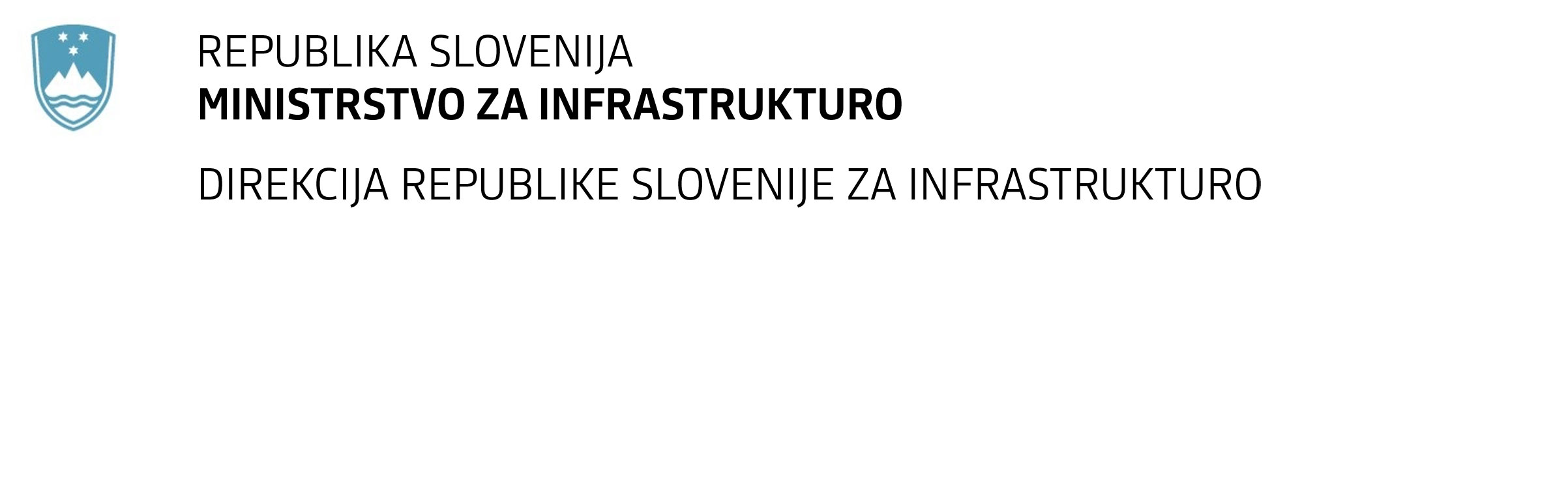 SPREMEMBA RAZPISNE DOKUMENTACIJE za oddajo javnega naročila Obvestilo o spremembi razpisne dokumentacije je objavljeno na "Portalu javnih naročil" in na naročnikovi spletni strani. Obrazložitev sprememb:Spremembe so sestavni del razpisne dokumentacije in jih je potrebno upoštevati pri pripravi ponudbe.Datum:»IZDELAVA STROKOVNIH PODLAG, OKOLJSKEGA POROČILA, DPN IN INVESTICIJSKE ZASNOVE ZA NADGRADNJO ŽELEZNIŠKE PROGE LJUBLJANA – JESENICE D.M. V KORIDORJU OBSTOJEČE PROGE«Spremeni se 5. člen vzorca pogodbe tako, da spremenjen glasi:»Izvajalec se obvezuje, da bo pričel z izvajanjem prevzetih del takoj po podpisu pogodbe in izdelal posamezne faze v naslednjih rokih:Pogodba se sklepa za obdobje 60 mesecev od uvedbe v delo.Kot dokončanje del se šteje predaja vse dokumentacije v predpisanem številu izvodov, skladno s točko 6 projektne naloge. Naročnik bo izvajalcu izdal potrdilo o predaji vseh zahtevanih izvodov.«Spremeni se točka 3.3 »Merila za izbiro najugodnejše ponudbe« Navodil za pripravo ponudbe, tako da spremenjena glasi:»Merilo za izbiro najugodnejše ponudbe je ekonomsko najugodnejša ponudba.Skupna ocena ponudbe se izvede z upoštevanjem uteži za posamezno merilo in s seštevanjem normiranih točk po vseh merilih, zaokroženo na dve decimalni mesti. Skupno oceno ponudbe predstavlja seštevek točk po posameznih merilih, kot so opisana v točkah a), b) in c).Ponudnik, ki zbere najvišje število točk je najugodnejši. V primeru enakega števila točk, je ugodnejši ponudnik, ki je ponudil nižjo ponudbeno ceno za izvedo del. V primeru, da je pri ponudnikih z  enakim številom točk enako tudi število točk  za ponudbeno ceno, je najugodnejši ponudnik tisti, ki je prej oddal ponudbo.Ponudbena cena iz ponudbenega predračuna za izvedbo z DDV, kot je razvidna iz obrazca ponudbe (maksimalno 80 točk):Ponudba, ki nudi v primerjavi z ostalimi ponudbami najnižjo ponudbeno ceno, prejme največ točk, ponudba z najvišjo ponudbeno ceno pa dobi najmanj točk.Najvišje možno število točk je 80.Ostale ponudbe dobijo št. točk, ki ustreza sorazmernemu odstopanju njihovih ponudbenih vrednosti od, po vrednosti najnižje dopustne ponudbe, kar se izračuna po formuli:Tx = 80 x (Cmin / Cx),Kjer je:Tx ……… št. točk vrednotene ponudbe80 ……… najvišje možno št. točkCmin …... Dopustna ponudba ponudnika z najnižjo ponudbeno ceno za izvedbo Cx ……… cena vrednotene ponudbe           točke za dodatne reference odgovornega strokovnega kadra (maksimalno 14 točk):          točke za dodatni strokovni kader (maksimalno 6 točk):Ponudnik dodatne reference in dodatne strokovnjake, s katerimi izpolnjuje pogoje po merilih navede v obrazec »Podatki o kadrovskih zmogljivostih - merilo« Vsako referenčno delo je lahko navedeno le enkrat (kot osnovna referenca za izpolnjevanje pogoja ali kot dodatno referenčno delo za točkovanje po merilih). V nasprotnem primeru naročnik ne bo upošteval referenčnega dela, ki je navedeno dvakrat, v okviru meril, temveč le v okviru izpolnjevanja pogoja.Za reference, ki jih ponudnik navaja v okviru meril, je potrebno že v ponudbi predložiti potrjena referenčna potrdila s strani naročnika referenčnega dela, razen kadar je naročnik referenčnega dela MZI ali DRSI. Vodja del lahko, s seštevkom dveh ali več ustreznih referenc, izpolni zahtevan pogoj skupne dolžine 10 km, vendar se to šteje le za 1 dodatno referenco.